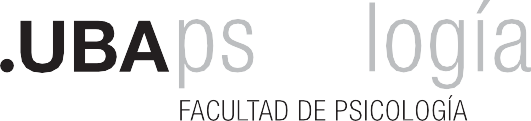 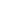 PROGRAMA DE EXTENSIÓN UNIVERSITARIA FACULTAD DE PSICOLOGÍA – UBAFORMULARIO PARA LA RENOVACIÓN DE PROGRAMAS DE EXTENSIÓN 2023
A) INFORMACIÓN GENERAL1. Nombre del Proyecto2. Nombre del Director/a y Codirector/a3. Nombre de la/s cátedra/s participante/s 4. Duración del proyecto (máximo un año)5. Resumen Sintetice el contenido del proyecto indicando sus objetivos y principales actividades(200 palabras máximo)B) DATOS DEL DIRECTOR/ADATOS DEL CODIRECTOR/AC) PROYECTO1. Diagnóstico de situación (hasta 2 páginas): Analice sintéticamente el problema/necesidad que se propone abordar, caracterizando: a) población beneficiaria directa e indirecta, b) características poblacionales, contexto social y geográfico, c) Situación epidemiológica, d) Identifique las principales causas o factores asociados con la persistencia del problema.2. Justificación (hasta 2 páginas): Fundamente la adecuación y pertinencia de la propuesta en relación con el diagnóstico de situación.3. Marco conceptual (hasta 1 página): Además de su marco teórico de referencia, incluya una breve síntesis del estado actual del tema.4. Objetivos: Exponga sintéticamente un objetivo general y objetivos específicos. Entendiendo por objetivos las definiciones acerca del modo en que la intervención contribuirá a la solución del problema/necesidad.5. Dispositivo de intervención (hasta 1 página): Señale claramente la estrategia de intervención y el/los dispositivos para concretar los objetivos.  Describa sintéticamente lineamientos metodológicos de intervención y las características del equipo.6. Resultados e impacto esperado (hasta 1 página): Exponga los cambios y resultados que se esperan alcanzar a través de las actividades del proyecto en los destinatarios y el contexto. Explicite indicadores. Explique por qué se espera que los resultados contribuyan a alcanzar el o los objetivos expuestos. ¿Cómo prevé comunicar los resultados?7. Actividades y Cronograma (hasta 5 páginas): Describa las actividades que se desarrollarán durante la ejecución del programa. Indique el contenido y la duración de cada actividad. Especifique: 	a) Índole de las actividades; 	b) Cronograma de las tareas a realizar; 	c) Correspondencia entre objetivos específicos, resultados esperados y actividades; 	d) Lugar de desarrollo de las actividades (incluyendo horarios)8. Sustentabilidad y replicabilidad (hasta 1 página): Explique su previsión respecto del mantenimiento de los objetivos una vez concluido el programa. Señale los indicadores para evaluar la capacidad de reproducir la experiencia en otro ámbito una vez concluida. Estime la proyección de los resultados del programa más allá del período de ejecución.(Agregar o eliminar líneas en caso de ser necesario)Participación prevista de estudiantes:(Por Res. de CD es condición integrar al menos un estudiante por Programa)10. Seguimiento y autoevaluación (hasta 2 páginas)Describa las formas de autoevaluación, la periodicidad de la misma y los procedimientos que se utilizarán para el seguimiento de las actividades propuestas y verificar la producción de resultados. Detalle qué indicadores y fuentes de información utilizará para la verificación del impacto. 11. Recursos y Presupuesto (hasta 2 páginas) Indique:a) Recursos materialesb) Recursos humanos, incluyendo organización del equipo de trabajo, funciones y tareas de cada uno de los integrantes (adjuntar curriculum vitae)c) Convenios necesarios para el desarrollo del Programad) Medios propuestos para acceder a fuentes alternativas de financiamientoe) Contrapartes: Detallar recursos humanos y materiales como aportes extra universitarios al Proyecto.D) INFORME ANUAL DEL PROGRAMA APROBADO POR EL CONSEJO DIRECTIVO PERÍODO ENERO/OCTUBRE 20221. Cumplimiento de los objetivos (hasta 2 páginas): Exponga sintéticamente el grado de cumplimiento del objetivo general y los objetivos específicos. Detalle el modo en que la intervención contribuyó a la solución/mejoramiento del problema/necesidad.2. Dispositivo de intervención (hasta 1 página): Evalúe la estrategia de intervención y el/los dispositivos utilizados para concretar los objetivos. Evalúe sintéticamente los lineamientos metodológicos de intervención y las características del equipo.3. Resultados e impacto logrado (hasta 2 páginas): Señale los cambios y resultados que se han alcanzado a través de las actividades del proyecto en los destinatarios y el contexto, en relación con el diagnóstico de situación. Explicite los indicadores de evaluación de impacto utilizados.4. Grado de cumplimiento de Actividades y Cronograma (hasta 2 páginas): Describa las actividades que se desarrollaron durante la ejecución del programa. Indique el contenido y la duración de cada actividad. Aclare el grado de cumplimiento del Cronograma. Fundamente claramente las razones y explicite los obstáculos intervinientes en caso de haberse visto impedido.5. Sustentabilidad y replicabilidad (hasta 1 página): Evalúe la eficacia de las estrategias previstas para el mantenimiento de los objetivos una vez concluido el programa. Señale los indicadores para evaluar la capacidad de reproducir la experiencia en otro ámbito una vez concluida. Estime la proyección de los resultados del programa más allá del período de ejecución.7. Seguimiento y autoevaluación (hasta 2 páginas)Describa los resultados de las formas de autoevaluación aplicadas al programa. Evalúe si los indicadores y fuentes de información que utilizó para la verificación del impacto fueron satisfactorios. E) ANEXOSCartas de conformidad de la actividad realizada durante el año 2022 (solo en caso de tenerlas) y aceptación para el año 2023 de la/s instituciones involucradas en el presente proyecto (Municipios, organizaciones vecinales, organizaciones no gubernamentales, etc.). Requisito excluyente: adjuntar la carta firmada en formato pdf. Cualquier otro tipo de información que el/los solicitante/s consideren necesaria para una correcta evaluación de la propuesta.CARTA DE COMPROMISO CON LAS ORGANIZACIONES DE LA SOCIEDAD CIVILEn la Ciudad de…......................…………………………………………….… (localidad, provincia) a los.....................días (fecha del acuerdo) del mes de......................................de 2022, la (Institución)....................................................................................................................................y la  Facultad de Psicología de la Universidad de Buenos Aires en el marco del Proyecto de Extensión (nombre del proyecto)........................................................................................ se comprometen a trabajar asociadamente en su implementación.Las partes participarán del proyecto a través de las siguientes acciones (Detallar actividades del Equipo de Trabajo del proyecto):....................................................................................................................................................................................................................................................................................................................................................................................................................................................................................................................................................................................................................................(Detallar actividades de la Institución)....................................................................................................................................................................................................................................................................................................................................................................................................................................................................................................................................................................................................................................Con el objetivo de (detallar objetivos):....................................................................................................................................................................................................................................................................................................................................................................................................................................................................................................................................................................................................................................Con la certeza que el trabajo asociado enriquece todo proyecto de desarrollo comunitario.-------------------------------------------------			-----------------------------------------  Firma y aclaración						Firma y aclaraciónDirector del Programa                     			 Responsable de la InstituciónCARTA DE CONFORMIDAD CON LAS ORGANIZACIONES DE LA SOCIEDAD CIVILEsta institución informa que SI/NO (tache lo que no corresponda) se han cumplido los compromisos asumidos por la institución y el programa ...................................................................................... ………………………………………………………dirigido por………………………………………...Explicite los motivos:.................................................................................................................................................................................................................................................................................................................................................................................................................................................................................................................................................................................Firma y aclaración del responsable de la Institución Nombre y apellidoDNITeléfono Correo electrónicoCargo docente actualDedicaciónExclusiva – semi exclusiva – simple¿Dirige proyecto de investigación (UBACyT, CONICET, ProInPsi, etc.)?SI/NO¿Presenta otra propuesta de Programa de Extensión?SI/NONombre y ApellidoDNITeléfono Correo electrónicoCargo docente actualDedicaciónExclusiva – semi exclusiva – simple¿Dirige proyecto de investigación (UBACyT, CONICET, ProInPsi, etc.)?SI/NO¿Presenta otra propuesta de Programa de Extensión?SI/NO9. Personal afectado al ProyectoNombre y apellidoCargo/función (Prof., JTP, ATP, becario, estudiante)Nombre y apellidoDNICarreraE-mail6. Evaluación del personal afectado al proyecto6. Evaluación del personal afectado al proyecto6. Evaluación del personal afectado al proyectoApellido y NombreCargo/función (Profesor, JTP, Ayudante, becario, estudiante, otro)Evaluación(satisfactoria/no satisfactoria)